Publicado en Vic, Catalunya, España el 23/10/2020 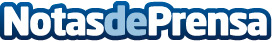 Repara tu deuda Abogados cancela 88.771 € en Vic (Osona) con la Ley de la Segunda oportunidad La cliente del despacho de abogados es una empresaria que vio fracasar su negocioDatos de contacto:Emma Morón900831652Nota de prensa publicada en: https://www.notasdeprensa.es/repara-tu-deuda-abogados-cancela-88-771-en-vic Categorias: Nacional Derecho Finanzas Cataluña E-Commerce http://www.notasdeprensa.es